МВД РоссииГЛАВНОЕ УПРАВЛЕНИЕ МВД РОССИИ ПО СВЕРДЛОВСКОЙ ОБЛАСТИМЕЖМУНИЦИПАЛЬНЫЙ ОТДЕЛ МВД РОССИИ «ЗАРЕЧНЫЙ»В период с 09.03.2020 по 15.03.2020 в дежурную часть МО МВД России       «Заречный» поступили следующие заявления и сообщения от граждан.09.03.2020 в дежурную часть МО МВД России «Заречный» обратился гражданин П.проживающий в п.Прохладный по факту мошеннических действий. Гражданин П. конце февраля 2020 года в сети интернет, на сайте бесплатных объявлений увидел объявление о продажи бетонных перекрытий стоимостью 2000 рублей. Связавшись с продавцом обсудив сделку и сумму в размере 40000 рублей, потерпевший внес предоплату на указанный продавцом банковскую карту. После чего продавец на связь с потерпевшим не выходил, о случившемся гражданин П. сообщил в правоохранительные органы.Возбуждено уголовное дело.Телефоны дежурной части МО МВД России «Заречный»: 2-10-59, 
7-13-02. Также напоминаем Вам круглосуточный телефон доверия: 8 (343) 358-70-71 и 8 (343) 358-71-61, по которым Вы можете сообщить о преступлениях, свидетелями которых стали Вы, в том числе совершенных сотрудниками МО.МО МВД России «Заречный»  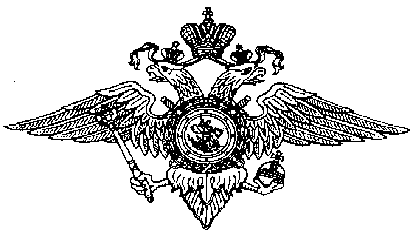 